PRZEDMIOT: WIZUALIZACJA WIZERUNKU    KL. IV ANAUCZYCIEL :  mgr Monika Ogórek  Kontakt: n.m.ogorek@ptz.edu.plData : 22.10.2020       (2 godz.)Proszę rozwiązać test. Odpowiedzi przesłać  na mój adres email do godz. 20.00Pozdrawiam.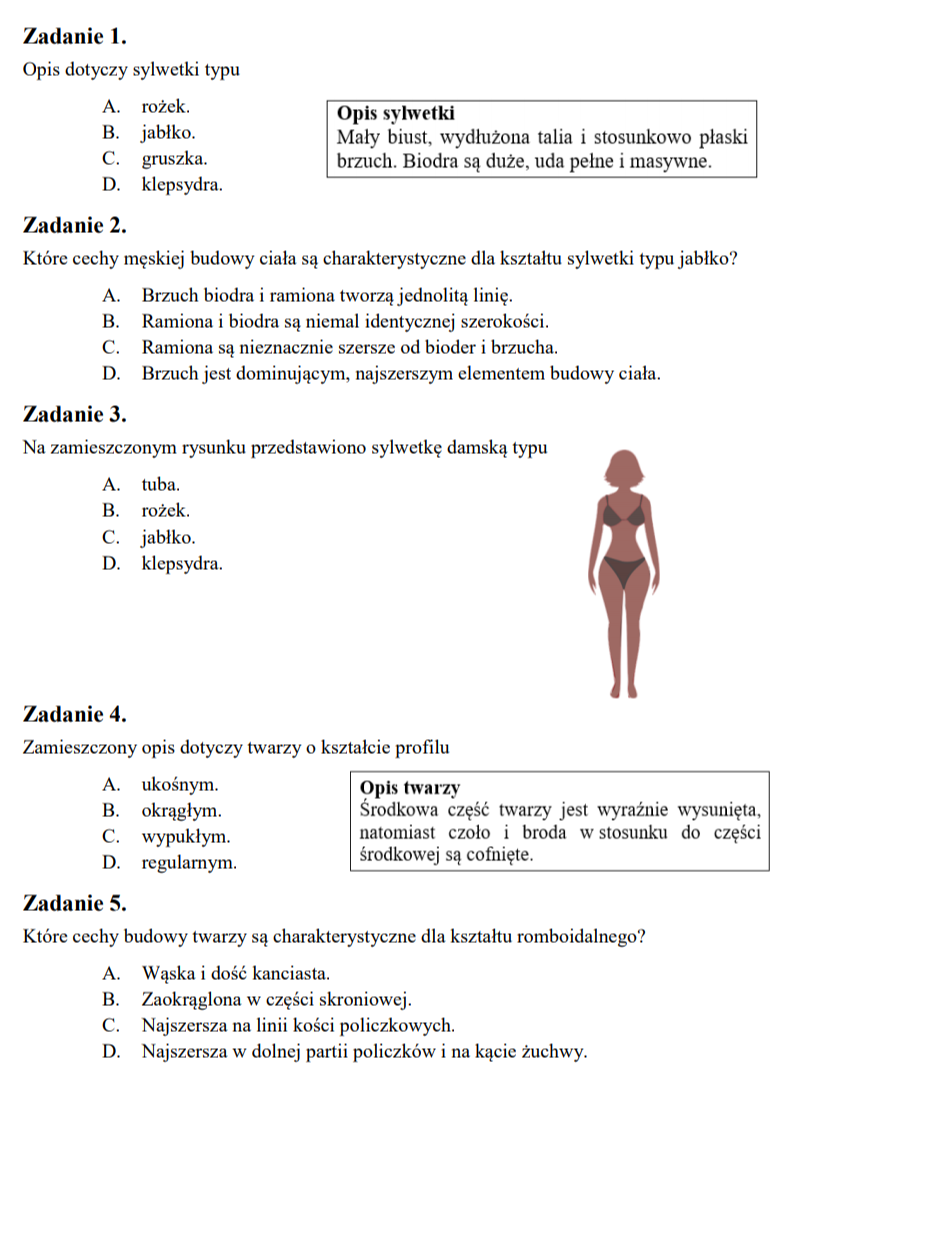 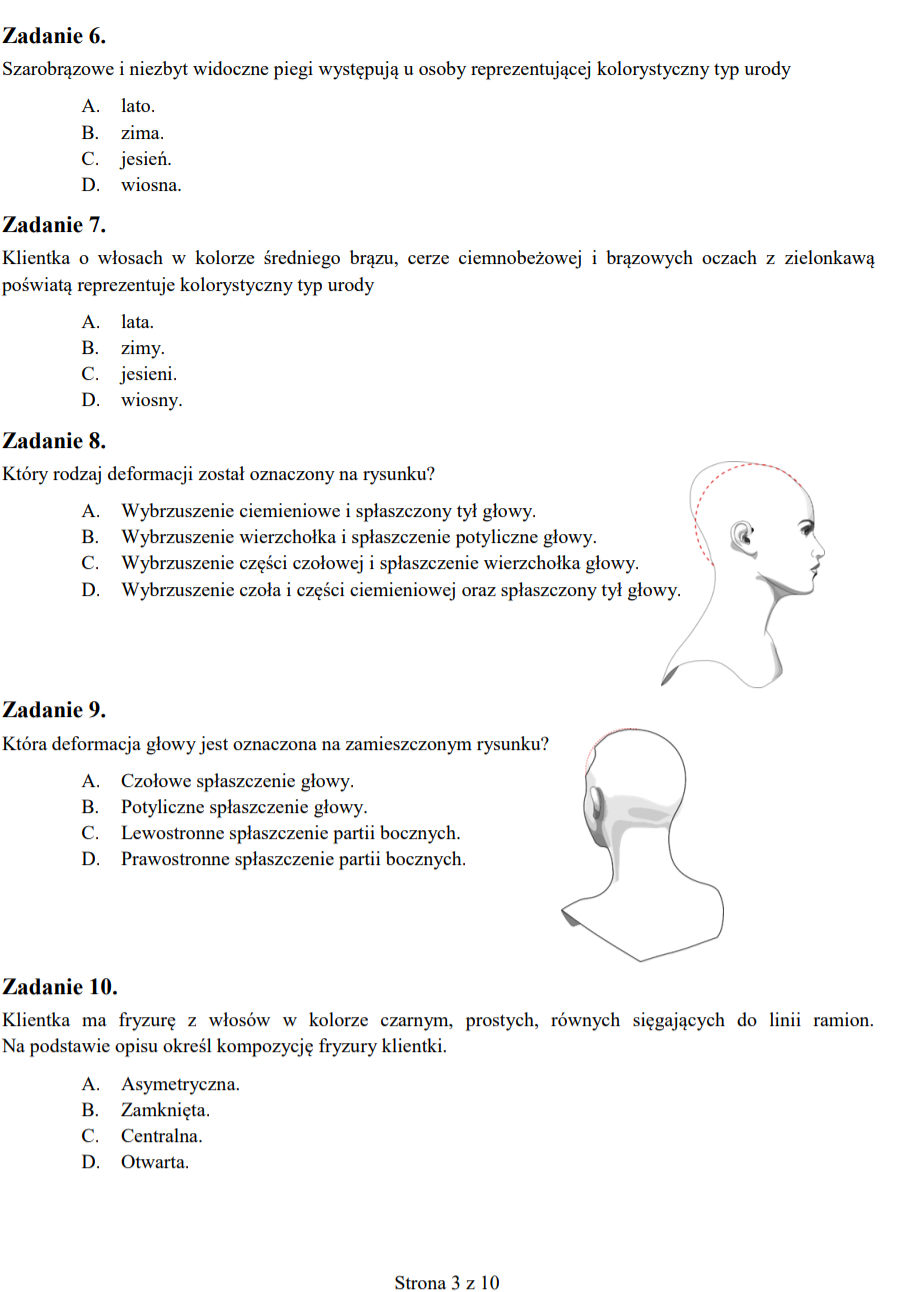 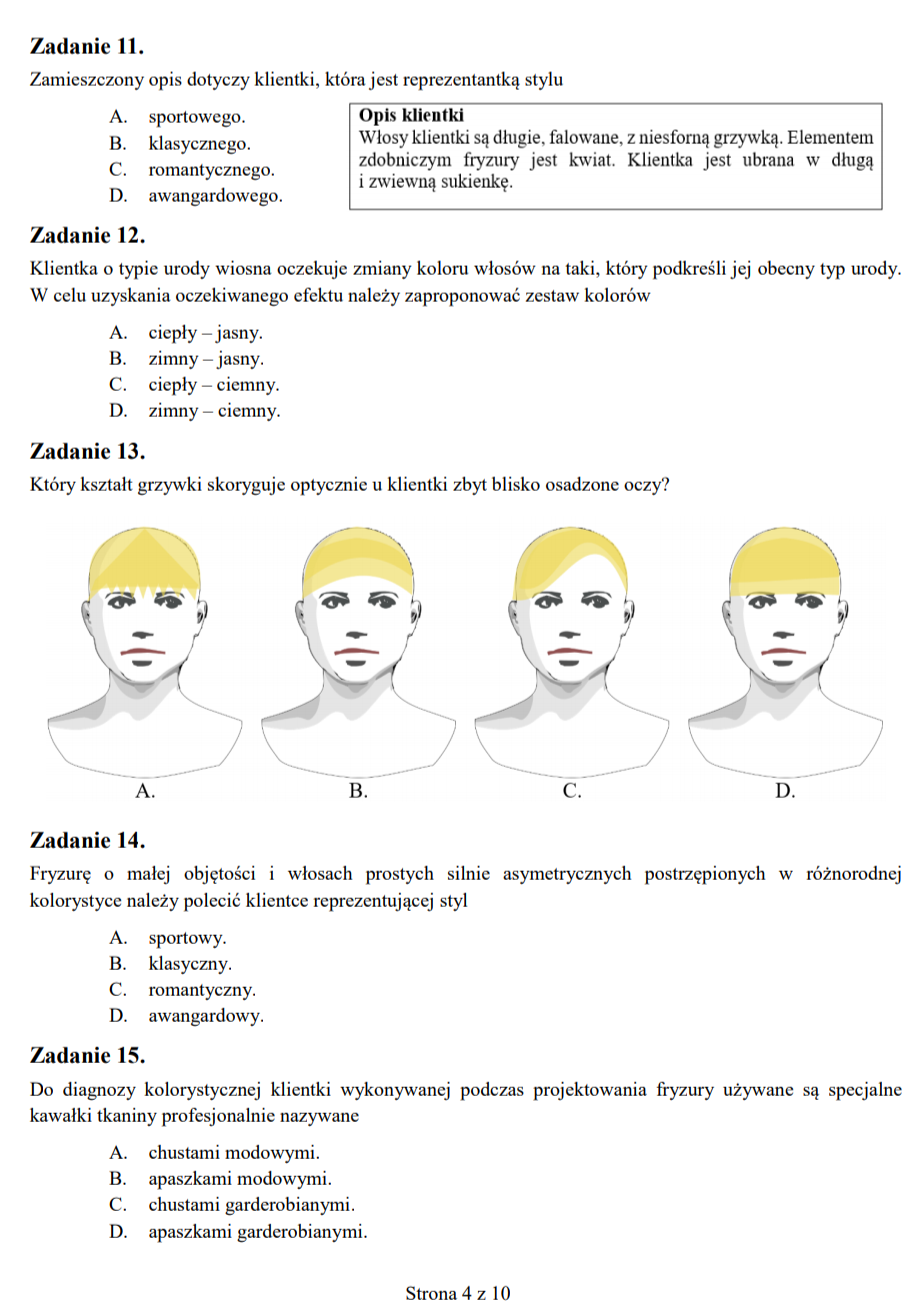 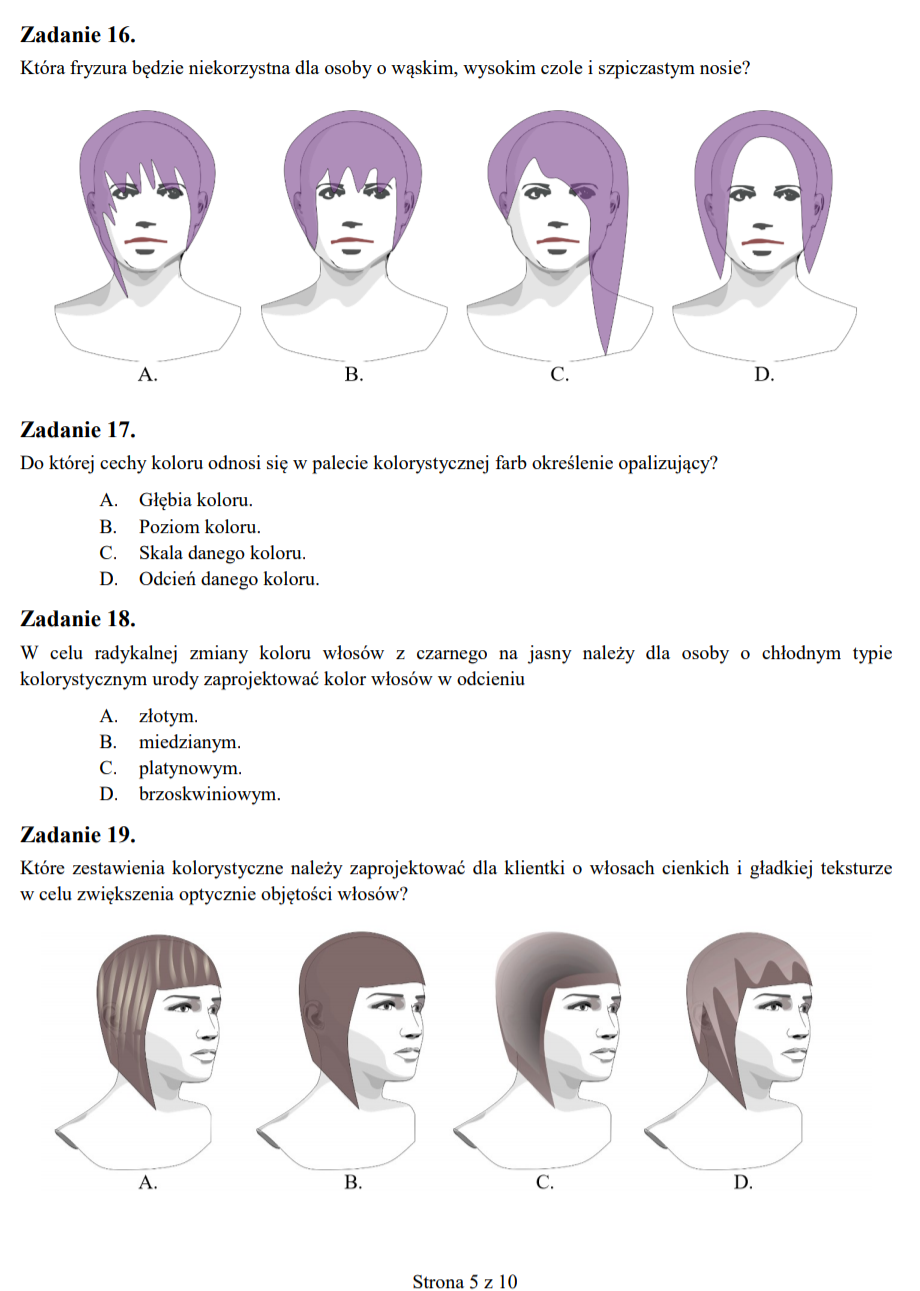 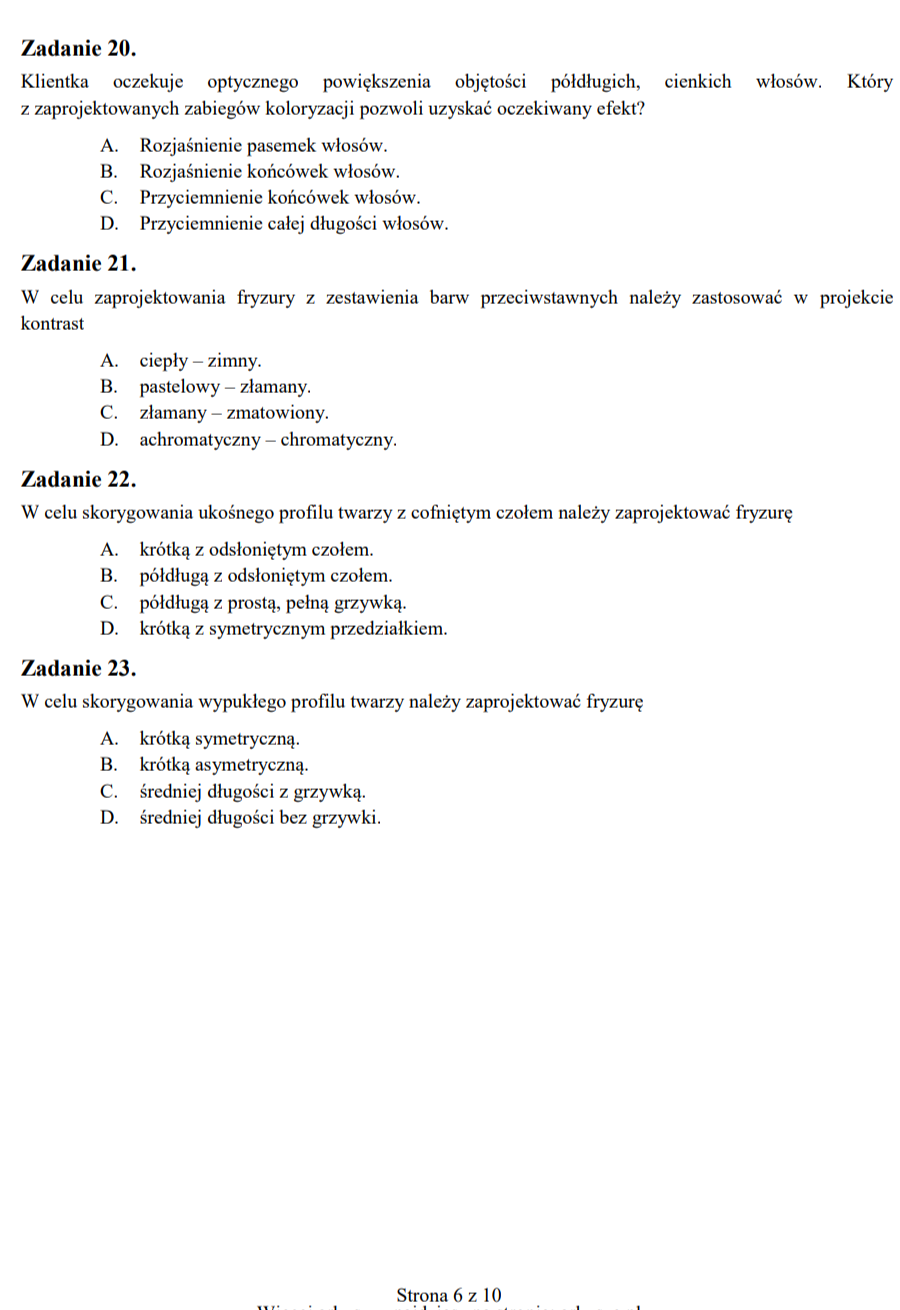 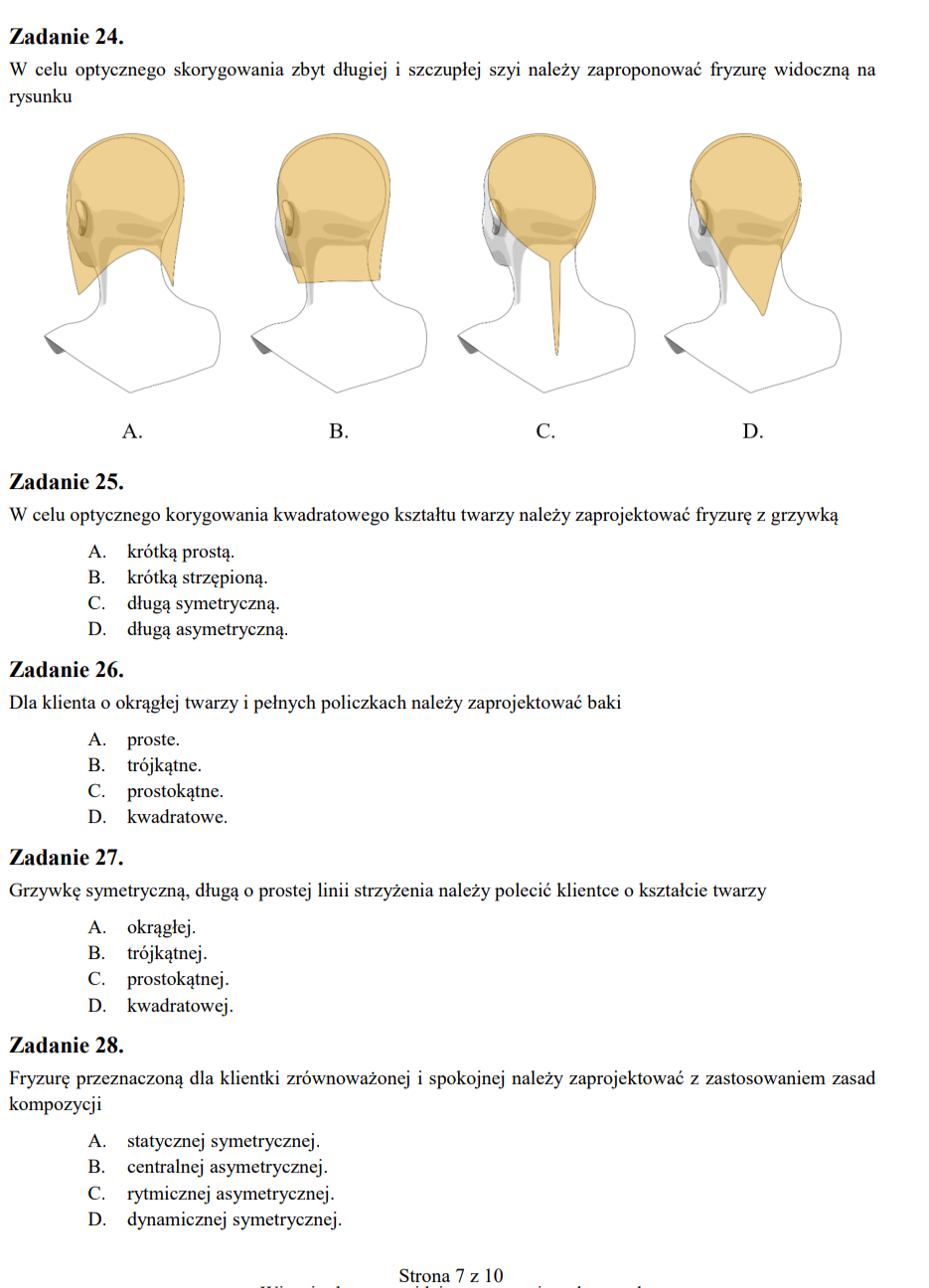 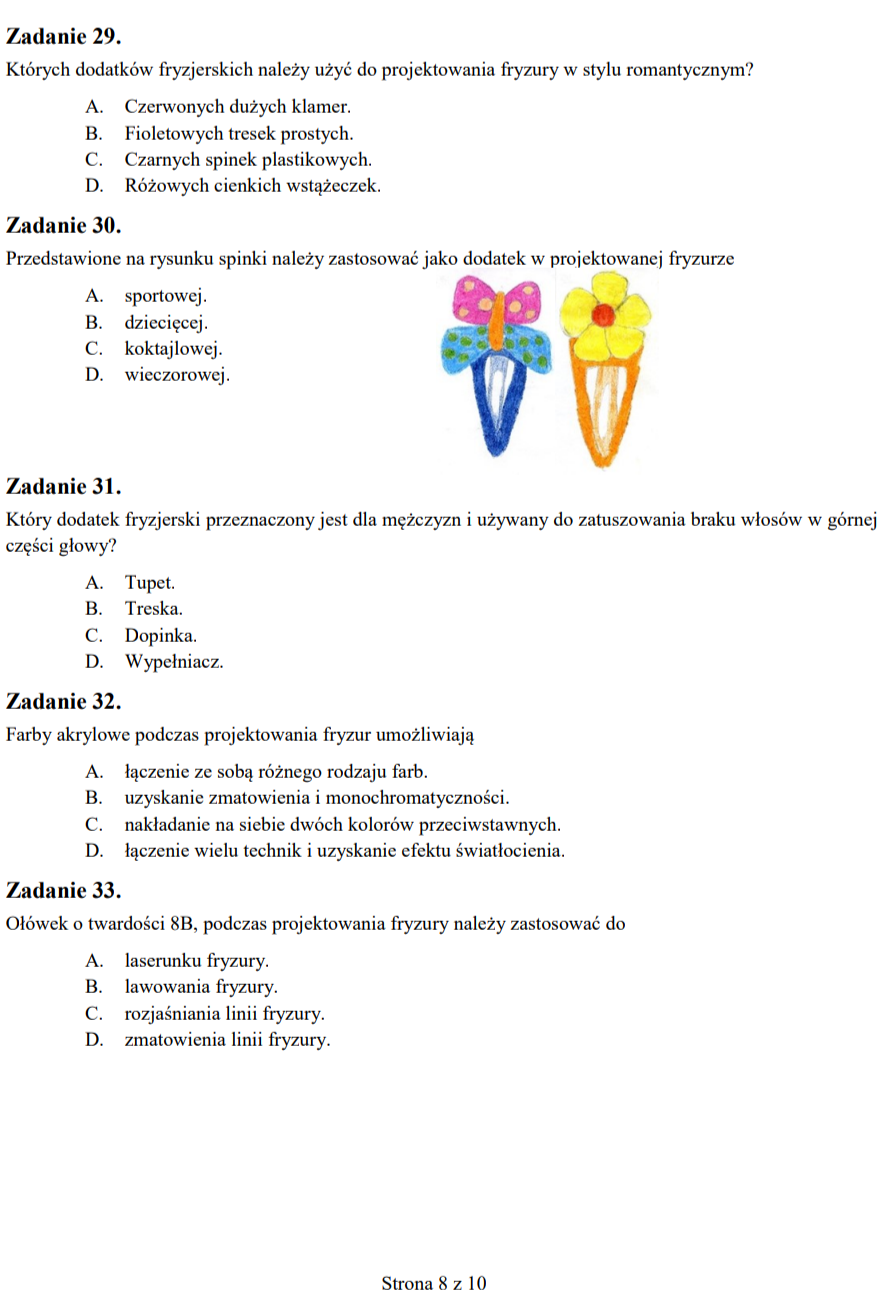 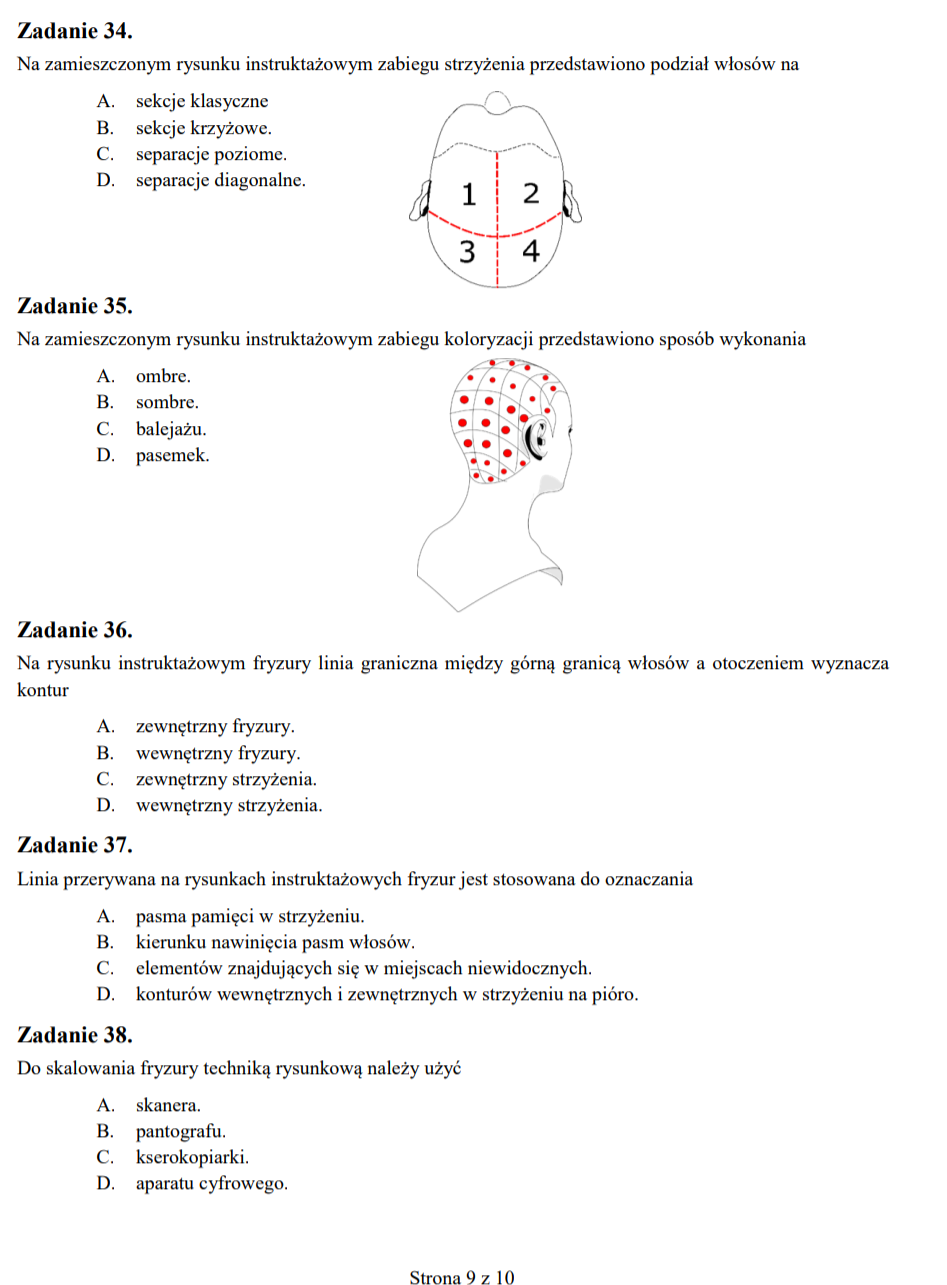 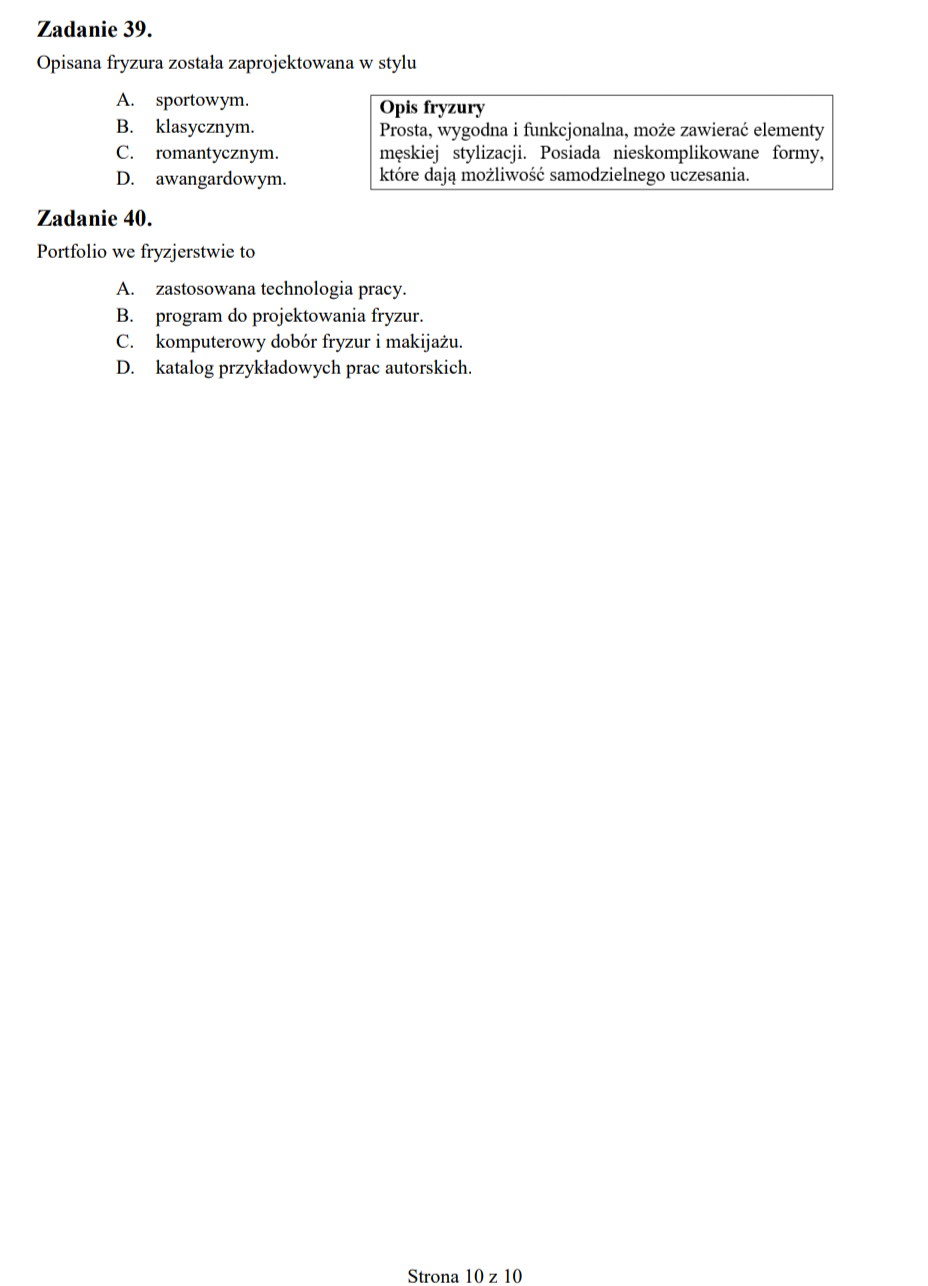 